Unterrichtsbaustein zur 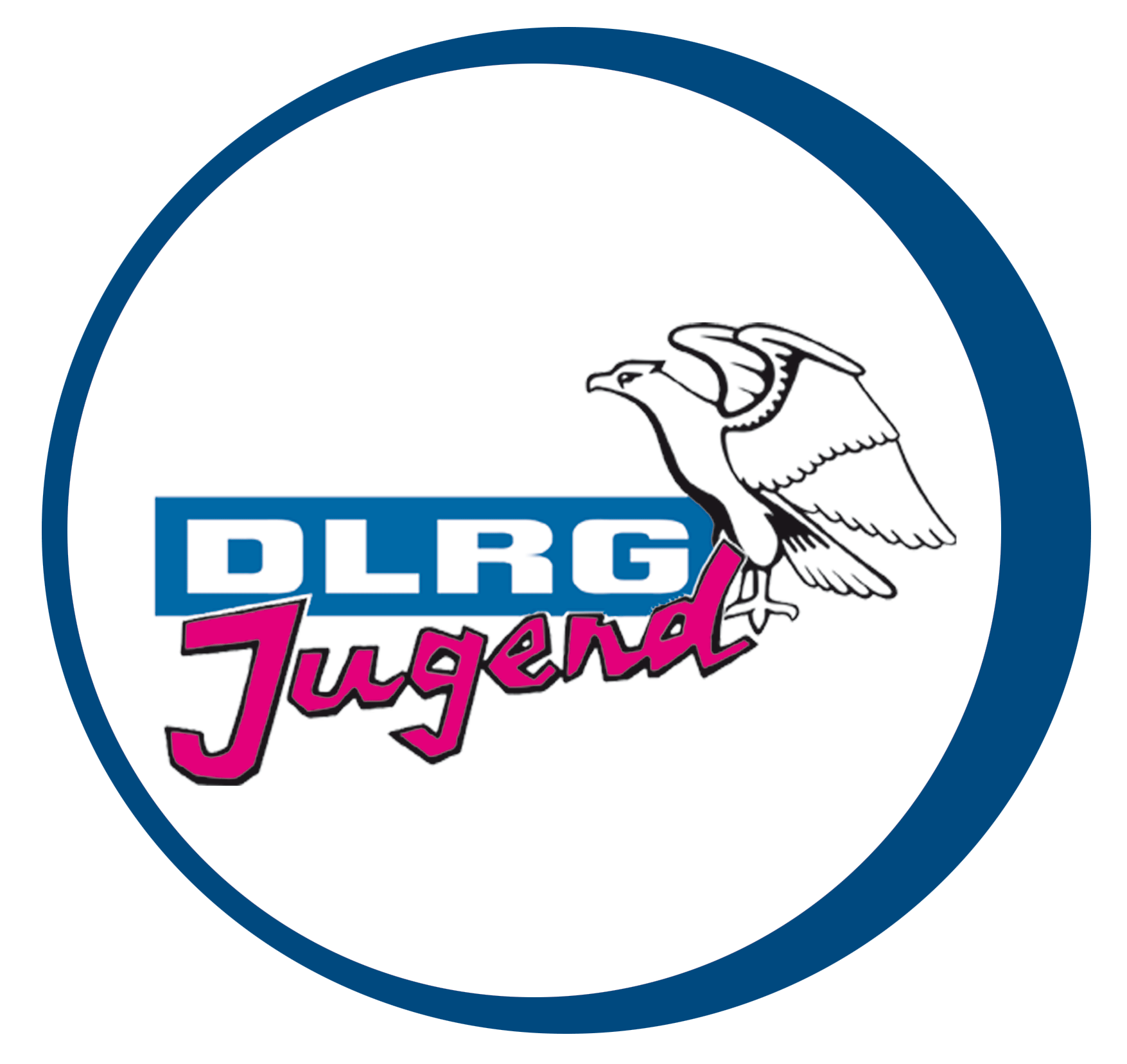 Verkehrs- und SicherheitserziehungUnterrichtsbaustein zur Verkehrs- und SicherheitserziehungTitel der Aufgabe: Eisregeltraining (DLRG)Titel der Aufgabe: Eisregeltraining (DLRG)AutorDLRG-Jugend Bayern, Woffenbacher Straße 34, 92318 Neumarkt i.d.OPfAufgabe erstellt amMärz 2017SchulartGrundschuleJahrgangsstufeSchwerpunkt 1. und 2. KlassenFach/FächergruppeHSUZeitumfang2 UnterrichtseinheitenLehrplanbezug* Kompetenzerwartung* Teilkompetenzen* InhalteHSU 3./4. - 2.1 Körper und EntwicklungDie Schülerinnen und Schüler …beschreiben die Bedeutung von Erster Hilfe und wenden einfache Erste-Hilfe-Maßnahmen beim Auftreten von leichten Verletzungen und Beschwerden anSport 1: Gesundheit und FitnessDie Schülerinnen und Schüler …halten Hygiene- und Sicherheitsregeln ein und wenden einfache Maßnahmen bei Verletzungen und in Notfällen anSport 4.6  Sich auf Eis und Schnee bewegen/WintersportDie Schülerinnen und Schüler …halten wichtige Verhaltens- und Sicherheitsregeln (z. B. Pistenregeln) einSicherheitsverhalten: … Freigelände, Notrufsymbole, Absetzen eines korrekten NotrufesErste-Hilfe (z. B. Wundversorgung, Kühlen oder Wärmen, Schockbekämpfung, stabile Seitenlage, Beine hochlagern), Notruf absetzenUnterrichtsverlauf/Unterrichtsschritte (fakultativ):Das DLRG-Eisregel-Training gliedert sich in drei große Abschnitte:Begrüßung:(Vorstellung der Aufgaben der DLRG)Einstieg: Geschichte oder RollenspielFaktoren der EisbildungStationenlaufVorstellung und Erklärung der StationenAusführung durch KinderAbschluss des EisregeltrainingsDurchführung eines NotrufesAusgeben von Flyern und ComicsZusammenfassende Betrachtung der EisregelnUnterrichtsverlauf/Unterrichtsschritte (fakultativ):Das DLRG-Eisregel-Training gliedert sich in drei große Abschnitte:Begrüßung:(Vorstellung der Aufgaben der DLRG)Einstieg: Geschichte oder RollenspielFaktoren der EisbildungStationenlaufVorstellung und Erklärung der StationenAusführung durch KinderAbschluss des EisregeltrainingsDurchführung eines NotrufesAusgeben von Flyern und ComicsZusammenfassende Betrachtung der EisregelnAufgaben: Einstieg: Rollenspiel „Am Eisweiher“
Zwei Schüler werden vor der Stunde eingeweiht und üben das Rollenspiel ein. Ein Schüler (Tanja) zieht Handschuhe, Mütze und Schal an. Der Dialog beginnt, die anderen Schüler wissen noch nicht, um was es in dieser Unterrichtseinheit geht.Faktoren der Eisbildung
Die Faktoren der Eisbildung werden an einem Schaubild besprochen.Übung: „Kälte empfinden“
Vor dem Einstieg in das Eisloch wird die Übung „Kälte empfinden“ durchgeführt. Ein Schüler hält einen Arm bis zum Ellbogen max. 45 Sekunden lang in das Eiswasser. Wie lange hält der Schüler die Kälte aus? Der Schüler darf das Experiment jederzeit beenden.Übung: „Selbstrettung“
Die Schüler versuchen, unter Beachtung der Gewichtsverteilung aus dem „Eisloch“ (drei Sprungkästen als Dreieck aufgestellt) zu gelangen. Sie dürfen sich nicht vom Boden abstoßen.Übung: „Seilrettung“
Ein Schüler befindet sich im Zielkorridor und ein Schüler aus der Gruppe muss versuchen, das Seil möglichst genau zum „Eingebrochenen“ zu werfen.Übung: „Rettung mit Schal“
Ein Schüler setzt sich in die Mitte der Weichbodenmatte und schreit laut „Hilfe“. Der Retter eilt mit einem Schal als Armverlängerung herbei, um dem Verunglückten zu helfen.Übung: „Erste Hilfe bei einer Unterkühlung“
Die Schüler breiten die Rettungsdecke mit der silbernen Seite nach oben aus. Der Verletzte wird mit dem Rücken diagonal auf die Rettungsdecke gelegt  –  sodass sich jeweils eine Ecke der Folie oberhalb seines Kopfes und unterhalb seiner Füße befindet, die anderen beiden liegen rechts und links vom Körper. Die Rettungsfolie reflektiert die Körperwärme und verhindert dadurch eine Unterkühlung.Rollenspiel: „Notruf absetzen“
Das Absetzen eines Notrufes wird mit den Schülern im Rollenspiel geübt.Zusammenfassende Betrachtung: „Eisregeln“
Im Unterrichtsgespräch oder durch Lesen des Geschichtenheftes werden die Eisregeln zusammenfassend wiederholt.Aufgaben: Einstieg: Rollenspiel „Am Eisweiher“
Zwei Schüler werden vor der Stunde eingeweiht und üben das Rollenspiel ein. Ein Schüler (Tanja) zieht Handschuhe, Mütze und Schal an. Der Dialog beginnt, die anderen Schüler wissen noch nicht, um was es in dieser Unterrichtseinheit geht.Faktoren der Eisbildung
Die Faktoren der Eisbildung werden an einem Schaubild besprochen.Übung: „Kälte empfinden“
Vor dem Einstieg in das Eisloch wird die Übung „Kälte empfinden“ durchgeführt. Ein Schüler hält einen Arm bis zum Ellbogen max. 45 Sekunden lang in das Eiswasser. Wie lange hält der Schüler die Kälte aus? Der Schüler darf das Experiment jederzeit beenden.Übung: „Selbstrettung“
Die Schüler versuchen, unter Beachtung der Gewichtsverteilung aus dem „Eisloch“ (drei Sprungkästen als Dreieck aufgestellt) zu gelangen. Sie dürfen sich nicht vom Boden abstoßen.Übung: „Seilrettung“
Ein Schüler befindet sich im Zielkorridor und ein Schüler aus der Gruppe muss versuchen, das Seil möglichst genau zum „Eingebrochenen“ zu werfen.Übung: „Rettung mit Schal“
Ein Schüler setzt sich in die Mitte der Weichbodenmatte und schreit laut „Hilfe“. Der Retter eilt mit einem Schal als Armverlängerung herbei, um dem Verunglückten zu helfen.Übung: „Erste Hilfe bei einer Unterkühlung“
Die Schüler breiten die Rettungsdecke mit der silbernen Seite nach oben aus. Der Verletzte wird mit dem Rücken diagonal auf die Rettungsdecke gelegt  –  sodass sich jeweils eine Ecke der Folie oberhalb seines Kopfes und unterhalb seiner Füße befindet, die anderen beiden liegen rechts und links vom Körper. Die Rettungsfolie reflektiert die Körperwärme und verhindert dadurch eine Unterkühlung.Rollenspiel: „Notruf absetzen“
Das Absetzen eines Notrufes wird mit den Schülern im Rollenspiel geübt.Zusammenfassende Betrachtung: „Eisregeln“
Im Unterrichtsgespräch oder durch Lesen des Geschichtenheftes werden die Eisregeln zusammenfassend wiederholt.Hinweise zum Unterricht:Detaillierte Durchführungshinweise finden sich in
Eisregel-Training in der Grundschule - Leitfaden der DLRG-Jugend Bayern
www.eisregeln.info/index.php?doc=sicherheitstraining/downloads (Abruf 09.01.2018)Flyer, Geschichtenheft für die Hand der Schüler und Plakate können über die Versicherungskammer Bayern bezogen werden.
www.baderegeln.info/index,php?doc=unterrichtsmaterial/bestellung (Abruf 09.01.2018)Hinweise zum Unterricht:Detaillierte Durchführungshinweise finden sich in
Eisregel-Training in der Grundschule - Leitfaden der DLRG-Jugend Bayern
www.eisregeln.info/index.php?doc=sicherheitstraining/downloads (Abruf 09.01.2018)Flyer, Geschichtenheft für die Hand der Schüler und Plakate können über die Versicherungskammer Bayern bezogen werden.
www.baderegeln.info/index,php?doc=unterrichtsmaterial/bestellung (Abruf 09.01.2018)Kompetenzorientierte Arbeitsaufträge:Reflektiere mit deinem Partner mögliche Faktoren der Eisbildung! Stellt eure Erkenntnisse in der Gruppe vor!Erfahre die Einwirkung von Kälte auf deinen Körper!Übe dich selbst aus einem fiktiven Eisloch zu befreien!Übe die Rettung eines Partners mit einem Schal oder anderen Gegenständen!Erprobe die Rettung eines Partners mit Wurfball und Seil!Übe die Wärmeerhaltung eines Verunfallten mittels der Rettungsdecke mit deinen Partnern!Übe das richtige Absetzen eines Notrufes!Reflektiere die Eisregeln mit Partnern oder in der Gruppe!Kompetenzorientierte Arbeitsaufträge:Reflektiere mit deinem Partner mögliche Faktoren der Eisbildung! Stellt eure Erkenntnisse in der Gruppe vor!Erfahre die Einwirkung von Kälte auf deinen Körper!Übe dich selbst aus einem fiktiven Eisloch zu befreien!Übe die Rettung eines Partners mit einem Schal oder anderen Gegenständen!Erprobe die Rettung eines Partners mit Wurfball und Seil!Übe die Wärmeerhaltung eines Verunfallten mittels der Rettungsdecke mit deinen Partnern!Übe das richtige Absetzen eines Notrufes!Reflektiere die Eisregeln mit Partnern oder in der Gruppe!Mögliche Indikatoren zur Beobachtung des Lernprozesses:Die Auswertung erfolgt durch Beobachtung des Übungsverlaufes (Einsatz der Hilfsmittel, fachgerechte Durchführung der Übung, Sprechen mit dem Betroffenen, Beachtung der Eisregeln, sowie der Ge- und Verbote ...).Im Anschluss an das Üben sollte es folgendermaßen durch den Lehrer ausgewertet werden:Befragung der Helfer: „Wie habt ihr euch gefühlt – souverän, hilflos, überfordert,…?“Befragung der „Betroffenen“: „Wie war die Hilfeleistung, wie hast du dich als Betroffener gefühlt?“Befragung des Publikums: „Möchte das „Publikum“ noch etwas sagen?“Mögliche Indikatoren zur Beobachtung des Lernprozesses:Die Auswertung erfolgt durch Beobachtung des Übungsverlaufes (Einsatz der Hilfsmittel, fachgerechte Durchführung der Übung, Sprechen mit dem Betroffenen, Beachtung der Eisregeln, sowie der Ge- und Verbote ...).Im Anschluss an das Üben sollte es folgendermaßen durch den Lehrer ausgewertet werden:Befragung der Helfer: „Wie habt ihr euch gefühlt – souverän, hilflos, überfordert,…?“Befragung der „Betroffenen“: „Wie war die Hilfeleistung, wie hast du dich als Betroffener gefühlt?“Befragung des Publikums: „Möchte das „Publikum“ noch etwas sagen?“Anregungen zur Differenzierung:Differenzierungsmöglichkeiten durch unterschiedliche Rettungshilfsmittel, zeitlimitierte Übungen etc.Anregungen zur Differenzierung:Differenzierungsmöglichkeiten durch unterschiedliche Rettungshilfsmittel, zeitlimitierte Übungen etc.Anregungen zum weiteren Lernen:Einsatz des Leseheftes im DeutschunterrichtGedicht „Will sehen, was ich weiß, vom Büblein auf dem Eis …“ im DeutschunterrichtEisregelquizEisregeln zum Ausmalen im KunstunterrichtEinbeziehung des Eisregelliedes im MusikunterrichtAlle Materialien unter 
www.eisregeln.info/index.php?doc=sicherheitstraining/downloads (Abruf 09.01.2018)Anregungen zum weiteren Lernen:Einsatz des Leseheftes im DeutschunterrichtGedicht „Will sehen, was ich weiß, vom Büblein auf dem Eis …“ im DeutschunterrichtEisregelquizEisregeln zum Ausmalen im KunstunterrichtEinbeziehung des Eisregelliedes im MusikunterrichtAlle Materialien unter 
www.eisregeln.info/index.php?doc=sicherheitstraining/downloads (Abruf 09.01.2018)Anwendungsbezug Lebenswelt/Alltagswelt  Fach(intern) Lebenswelt/Alltagswelt  Fach(intern) Lebenswelt/Alltagswelt  Fach(intern)Zielsetzung der Aufgabe Neues Erarbeiten  Üben  Transfer Neues Erarbeiten  Üben  Transfer Neues Erarbeiten  Üben  TransferErforderliche(s) Vorwissen/VorkenntnissekeineskeineskeinesAnforderungsbereich I: Wiedergeben II: Zusammenhänge herstellen III: Reflektieren und beurteilen I: Wiedergeben II: Zusammenhänge herstellen III: Reflektieren und beurteilen I: Wiedergeben II: Zusammenhänge herstellen III: Reflektieren und beurteilenSozialform(en) Einzelarbeit Partnerarbeit Gruppenarbeit Einzelarbeit Partnerarbeit Gruppenarbeit Einzelarbeit Partnerarbeit GruppenarbeitDifferenzierung durch unterschiedliches Material  unterschiedliche Teilaufgaben  Hilfen und Grad der Unterstützung/Zwischenergebnisse  unterschiedliche Zeitvorgaben unterschiedliche Ausgangsniveaus der Schüler unterschiedliches Material  unterschiedliche Teilaufgaben  Hilfen und Grad der Unterstützung/Zwischenergebnisse  unterschiedliche Zeitvorgaben unterschiedliche Ausgangsniveaus der Schüler unterschiedliches Material  unterschiedliche Teilaufgaben  Hilfen und Grad der Unterstützung/Zwischenergebnisse  unterschiedliche Zeitvorgaben unterschiedliche Ausgangsniveaus der SchülerMaterialart Text  Audio   Diagramm  Collage Text  Audio   Diagramm  Collage Bild  Video  Tabelle …Reflexion des Lernprozesses (Metakognition) Feedback durch Lehrperson  Schülerfeedback  Selbsteinschätzung  im Rahmen einer Teilaufgabe  … Feedback durch Lehrperson  Schülerfeedback  Selbsteinschätzung  im Rahmen einer Teilaufgabe  … Feedback durch Lehrperson  Schülerfeedback  Selbsteinschätzung  im Rahmen einer Teilaufgabe  …Eignung der Aufgabe bei sonderpädagogischem Förderbedarf ja  nein neinAnregung für Weiterarbeit (im Sinne des kumulativen Kompetenzerwerbs) fachintern:  fachextern: Einbeziehung in weiteren Unterrichtsfächern fachintern:  fachextern: Einbeziehung in weiteren Unterrichtsfächern fachintern:  fachextern: Einbeziehung in weiteren UnterrichtsfächernAnhang ► Material/Aufgaben/Hilfsmittel für Schüler (z. B. Karteikarten, Arbeitsblatt leer/ausgefüllt) Anhang ► Material/Aufgaben/Hilfsmittel für Schüler (z. B. Karteikarten, Arbeitsblatt leer/ausgefüllt) 		M1		M1 Text oder Bild etc. (hier einfügen) Aufgaben:  1. Rollenkärtchen Max und Tina2. Faktoren der Eisbildung (Plakat)3. 5 Stationstafeln4. Eisregelquiz5. Eisregeln zum Ausmalen6. Eisregellied Text oder Bild etc. (hier einfügen) Aufgaben:  1. Rollenkärtchen Max und Tina2. Faktoren der Eisbildung (Plakat)3. 5 Stationstafeln4. Eisregelquiz5. Eisregeln zum Ausmalen6. EisregelliedM2M2 Text oder Bild etc. (hier einfügen) Aufgaben:  1. Comic „Das Eisvergnügen“2. Flyer „Die Eisregeln“3. Plakat „Eisregeln“► Quellenangaben  Text oder Bild etc. (hier einfügen) Aufgaben:  1. Comic „Das Eisvergnügen“2. Flyer „Die Eisregeln“3. Plakat „Eisregeln“► Quellenangaben M1M1TitelEisregel-Training in der Grundschule - Leitfaden der DLRG-Jugend Bayern
und ZusatzmaterialArtLeitfaden, Broschure, pdf-Dokument, mp3-FileAutor (Name, Vorname):DLRG-Jugend Bayern, ArbeitsgruppeFundort  www.eisregeln.info/index.php?doc=sicherheitstraining/downloads (Abruf 09.01.2018)Fundort  www.eisregeln.info/index.php?doc=sicherheitstraining/downloads (Abruf 09.01.2018)-HerausgeberDLRG-Jugend BayernM2M2TitelComic „Das Eisvergnügen“, Flyer „Die Eisregeln“, Plakat „Eisregeln“ArtComic, Flyer, PlakatAutor (Name, Vorname):Versicherungskammer Bayern
in Zusammenarbeit mit DLRG Bayern und DLRG-Jugend BayernFundort  www.baderegeln.info/index,php?doc=unterrichtsmaterial/bestellung (Abruf 09.01.2018)Fundort  www.baderegeln.info/index,php?doc=unterrichtsmaterial/bestellung (Abruf 09.01.2018)